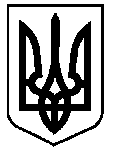 УКРАЇНАВЕРХОВИНСЬКА СЕЛИЩНА  РАДАВЕРХОВИНСЬКОГО РАЙОНУ ІВАНО-ФРАНКІВСЬКОЇ ОБЛАСТІВ И К О Н А В Ч И Й   К О М І Т Е Т Р І Ш Е Н Н Я №447від 12  січня  2024 рокуселище  ВерховинаПро затвердження  переліку об’єктів та видів громадських робітоплачуваних суспільно - корисних  робіт    на 2024 рікВідповідно до ст.30-1, 321-1,  325- 3 Кодексу України про адміністративні правопорушення, ст. 34, 38 Закону України «Про місцеве самоврядування в Україні»,  виконавчий комітет селищної ради ВИРІШИВ:	1. Затвердити перелік об’єктів  та видів громадських та суспільно-корисних робіт, які мають виконуватись особами,  у вигляді громадських робіт і суспільно-корисних робіт на 2024 рік згідно додатку.	2.  Громадські роботи  виконувати не більше як чотири години на день, у вільний від основної роботи чи навчання час.	3. Селищному голові Василю Мицканюку видавати розпорядження про початок  громадських робіт та суспільно-корисних робіт.	4. Призначати відповідальних осіб за виконанням визначених громадських і суспільно-корисних робіт за місцем їх проживання:            4.1.Ознайомлювати  під підпис з правилами техніки безпеки, вести контроль за виконанням визначених робіт.            4.2. Вести облік відпрацьованих годин.	5. Контроль за виконанням даного рішення покласти на заступника селищного голови з питань діяльності виконавчих органів ради Ярослава Кікінчука.Селищний голова					           Василь МИЦКАНЮКСекретар  ради                                                               Петро АНТІПОВЗАТВЕРДЖЕНО                                                                                          рішенням виконавчого комітету                                                                                          Верховинської селищної ради        №447  від 12.01.2024 р. ПЕРЕЛІКоб’єктів  та видів суспільно-корисних робіт (оплачуваних), які мають виконуватись особами, у вигляді громадських робіт на 2024 рік1. Об’єкти  :1.1.Територія парків, скверів, площ, спортивних майданчиків, дитячих майданчиків, контейнерних майданчиків для збору ТПВ, кладовищ, зупинок, зон відпочинку та туризму.1.2. Вулично – дорожня мережа, тротуари, алеї, придорожні та прибережні смуги.1.3. Територіальний центр соціального обслуговування (надання соціальних послуг) Верховинської селищної ради.1.4. Філія «Дитячий заклад санаторного типу» лікувально-оздоровчого комплексу «Верховина» приватного Івано-Франківського обласного акціонерного товариства по туризму та ексурсіях «Івано-Франківськтурист».1.5. Інші об’єкти комунального господарства.2. Види громадських і оплачуваних суспільно-корисних робіт.2.1..Благоустрій та озеленення території селища та старостинських округів, кладовищ, зон відпочинку та туризму, придорожніх смуг, прибережних смуг.2.2. Погрузка та сортування твердих побутових відходів.2.3. Ліквідація неорганізованих (стихійних) звалищ сміття, навантаження негабаритного сміття, гілля, прибирання опалого листя.2.4. Очистка від снігу, ожеледиці, льоду тротуарів, доріжок, зупинок громадського транспорту, посипання пішохідних доріжок в зимовий період посипочним матеріалом.2.5. Прибирання від хмизу та гілок об'єктів, де проводились роботи із обрізки зелених насаджень.2.6. Участь у ліквідації наслідків стихійних явищ.2.7. Прибирання території дитячих та спортивних майданчиків.2.8. Побілка бордюрів, дерев.2.9. Ремонт та фарбування лавок, урн для сміття, контейнерів.2.10. Виготовлення елементів благоустрою.2.11. Монтажні, електрозварювальні, бетонні роботи та роботи по дереву.2.12. Ремонт вулично-дорожньої мережі: копання водовідвідних канав, влаштування тимчасових водовідвідних лотків, розкопка траншей водопровідних мереж, фарбування транспортних та пішохідних огорож.2.13. Відновлення (ремонт, фарбування, побілка та інше) пам’ятників, пам’ятних знаків, Братських могил.2.14. Висадка дерев, кущів,  квітів, викошування трави та її прибирання, перекопування ґрунту перед відновлювальними посадками. 2.15. Інші види загальнодоступних суспільно корисних оплачуваних робіт, які мають суспільно корисну спрямованість.Секретар ради                                                                       Петро АНТІПОВ